Schoolplan 2022-2026ISNO Yunus Emre VanDam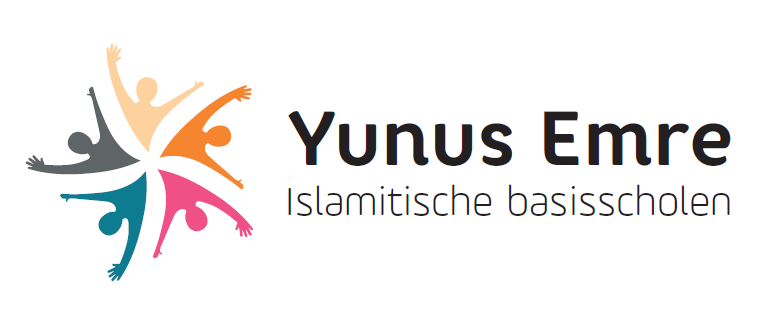 Versie 27 mei 2022VINHOUDINHOUD	2Inleiding	41	Algemene gegevens	51.1	Missie, visie en Identiteit	51.2	School- en leerling-populatie	62	SWOT-analyse	73	Onderwijskundig beleid	83.1	De doelen van het onderwijs	83.2	Aanbod	93.2.1	De kernvakken: Taalleesonderwijs	103.2.2	De kernvakken: Rekenen en wiskunde	103.2.3	Wereldoriëntatie	113.2.4	Cultuureducatie/expressievakken	113.2.5	Engels	113.2.6	Bewegingsonderwijs	113.2.7	ICT-vaardigheden	123.2.8	Sociaal-emotionele ontwikkeling (SEO) en burgerschap	123.3	(Extra) ondersteuning	123.4	Doorlopende leerlijn	133.5	Zicht op ontwikkeling	133.6	Onderwijsresultaten	133.6.1	Resultaten	143.6.2	Sociale en maatschappelijke competenties	143.6.3	Vervolgsucces	143.7	Didactisch handelen	133.7.1	Inleiding	143.7.2	Schema didactisch handelen	143.7.3	Het primaire proces	143.8	Samenwerking	133.9	Schoolklimaat & veiligheid	133.9.1	Inleiding	133.9.2	Visie en doelen	133.9.3	Veiligheidscoördinator, aandachtsfunctionaris en antipest beleid	143.9.4	Ambitie	144	Personeelsbeleid	154.1	Bevoegd en bekwaam personeel	154.2	Pedagogisch-didactische vaardigheden	154.3	Integraal personeelsbeleid	154.4	Evenredige vertegenwoordiging vrouwen in de schoolleiding	165	STELSEL VAN KWALITEITSZORG	175.1	Kwaliteitsstel	175.2	Kwaliteitscultuur	185.3	Evaluatie	196	FINANCIEEL BEHEER	207	MEERJARENPLANNING DOELSTELLINGEN	217.1	Inleiding	217.2	Overzicht van de veranderingsgebieden	218	Relevante documenten	249	Bijlagen: 1 schematisch overzicht van de gebruikte methoden	25InleidingVoor u ligt het schoolplan 2022-2026 van ISNO Yunus Emre VanDam. Hierin staat de visie beschreven op het onderwijs en hoe wij daar de komende vier jaar invulling aan willen geven. Hoe dit schoolplan is opgebouwd staat hieronder beschreven. In het waarderingskader van de inspectie worden vijf kwaliteitsgebieden onderscheiden: Onderwijsproces, Schoolklimaat, Onderwijsresultaten, Kwaliteitszorg, ambitie en Financieel beheer. Met dit waarderingskader wil de inspectie een antwoord krijgen op de drie elementaire vragen over de betekenis van het onderwijs voor leerlingen, namelijk: Leren ze genoeg (Onderwijsresultaten);Krijgen ze goed les (Onderwijsproces); en Zijn ze veilig (Schoolklimaat). De standaarden in deze drie gebieden geven gezamenlijk de kern van het onderwijs weer, zoals de leerling dat ontvangt. De gebieden Kwaliteitszorg en ambitie en Financieel beheer zijn voorwaardelijk voor (het voortbestaan van) de kwaliteit. De inspectie definieert onderwijskwaliteit dan ook als het geheel van de prestaties van de school op deze gebieden. Deze gebieden staan ook centraal in de volgende hoofdstukken. Dit schoolplan bevat een beschrijving van het beleid met betrekking tot de kwaliteit van het onderwijs dat binnen de school wordt gevoerd, en omvat in elk geval het onderwijskundig beleid, het personeelsbeleid en het stelsel van kwaliteitszorg. Het schoolplan omvat mede het beleid ten aanzien van de aanvaarding van materiële bijdragen of geldelijke bijdragen, niet zijnde ouderbijdragen of op de onderwijswetgeving gebaseerde bijdragen, indien het bevoegd gezag daarbij verplichtingen op zich neemt waarmee de leerlingen binnen de schooltijden en tijdens de activiteiten die worden georganiseerd onder verantwoordelijkheid van het bevoegd gezag, alsmede tijdens het overblijven, zullen worden geconfronteerd. Algemene gegevensIn dit hoofdstuk wordt eerst aangegeven wat de identiteit is van onze school en hoe dit tot uitdrukking komt in onze missie en visie. Daarna worden de kenmerken van de schoolpopulatie beschreven.Missie, visie en IdentiteitISNO Yunus Emre biedt basisonderwijs op Islamitische grondslag, zo ook onze school ISNO Yunus Emre VD. Wij gaan daarbij uit van een Islam, die wordt gevoed vanuit de ratio. De koran en de Soennah vormen de basis van onze identiteit en ons onderwijs. Met ons onderwijs streven we een vergroting na van de emancipatie van de moslimburger in de Nederlandse samenleving en van het moslim zelfbewustzijn.De Islamitische, levensbeschouwelijke grondslag onderscheidt ons van anderen en vormt de identiteit van de school. Een belangrijk uitgangspunt daarvan is het ontwikkelen van een Islamitisch zelfbesef bij kinderen in relatie tot het curriculum van de school. Hierbij willen wij een aantal belangrijke waarden en normen aan onze leerlingen meegeven om later hun eigen keuzes te kunnen maken: eerlijkheid en oprechtheid, verdraagzaamheid, onzelfzuchtigheid, geduld en doorzettingsvermogen, goedgeefsheid, respect, ijver, rechtvaardigheid, soberheid, bescheidenheid en integriteit. Omdat de identiteitsontwikkeling van Islamitische kinderen in Nederland vanuit zo’n breed kader plaatsvindt, willen wij de kinderen een brede oriëntatie op de wereld en een sterke begeleiding bij de eigen identiteitsontwikkeling meegeven met respect voor en acceptatie van anderen. Met andere woorden, wij willen de kinderen begeleiden in hun ontwikkeling tot wereldburger. Dat willen wij bereiken door:onze scholen in te bedden in de Nederlandse samenleving;onderwijs van zo hoog mogelijk niveau aan te bieden en daarbij een verantwoorde identiteit uit te dragen;goed gekwalificeerd personeel met een verscheidenheid aan culturen aan te stellen;een organisatiestructuur en -klimaat neer te zetten die past bij een moderne dynamische en transparante organisatie, waarbij iedereen zijn/haar eigen bijdrage levert aan ontwikkeling van kwaliteit.De missie van ISNO Yunus Emre zal ook de komende jaren zijn: we leggen de basis voor volwaardige wereldburgers, met een verantwoorde identiteit, met onderwijs van hoog niveau, met goed gekwalificeerde leraren en stafleden, in verscheidenheid van culturen en binnen een moderne open organisatie.Wij houden onze missie levend door de kwaliteit van ons doen en laten kritisch te bewaken, het goede voorbeeld te geven aan elkaar en aan de leerlingen, samen te werken met onze buren in de wijk en door regelmatig stil te staan bij onze idealen. Verder bereiden wij onze leerlingen zo goed mogelijk voor op het vervolgonderwijs. De culturele uitgangspositie van de meeste kinderen is voor de school een uitdaging om de leerlingen zo goed mogelijk voor te bereiden op de Nederlandse samenleving. De kinderen groeien op in een multireligieuze, multiculturele en multi-etnische omgeving. Vanuit het besef van de eigenwaarde en identiteit, zal kennis en waardering voor mensen met een ander geloof worden gestimuleerd. Zo worden de leerlingen waardevolle partners in onze Nederlandse samenleving. De school sluit zich niet op in het eigen isolement, maar opent nadrukkelijk de deuren naar de samenleving. Wij vormen samen met onze omgeving de basis voor het wereldburgerschap.ISNO Yunus Emre biedt basisonderwijs op Islamitische grondslag. Wij gaan daarbij uit van een tolerante Islam, die wordt gevoed vanuit de ratio. De koran en de Soennah vormen de basis van onze identiteit en ons onderwijs. Met ons onderwijs streven we een vergroting na van de emancipatie van de moslimburger in de Nederlandse samenleving en van het moslim zelfbewustzijn.School- en leerling-populatieSchool- en leerling populatieISNO Yunus Emre VanDam is gevestigd in stadsdeel Schilderswijk te Den Haag. De leerling-populatie is nog altijd groeiende, medio mei 2022 zitten er 350 leerlingen op onze school. Alle leerjaren zijn aanwezig op onze school. De meeste leerlingen komen van de buurt. Een deel van onze leerlingen spreken thuis regelmatig geen Nederlands, daarnaast is ook het gemiddelde opleidingsniveau van ouders relatief. Mede hierom investeert de school veel tijd en energie in het achterhalen van de onderwijsbehoeften van de leerlingen. De verwachting is dat het aantal leerlingen op ISNO Yunus Emre VD verder zal groeien.Verder heeft de school (medio 2022) in totaal ongeveer 42 personeelsleden, waarvan 37 vrouwelijke en 5 mannelijke. De gemiddelde leeftijd is 32 jaar. Meer dan de helft van onze leerlingen stroomt door naar de VMBO theoretische leerweg of een hoger niveau. Hieronder staat in figuur 1 weergegeven hoe de verdeling exact is geweest over de afgelopen jaren. Figuur 1: Schooladvies per schooljaar. 2.SWOT-analyse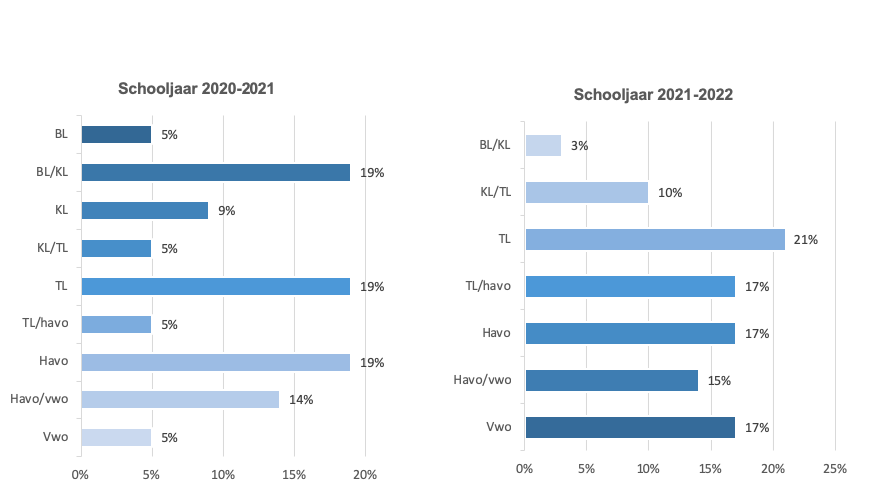 In dit hoofdstuk staat een SWOT-analyse beschreven. Deze bestaat uit de sterke en zwakkere (of te verbeteren) punten enerzijds en de kansen en bedreigingen anderzijds. Op basis van deze SWOT wordt een aantal conclusies getrokken en worden speerpunten benoemd voor de schoolplanperiode 2022-2026. 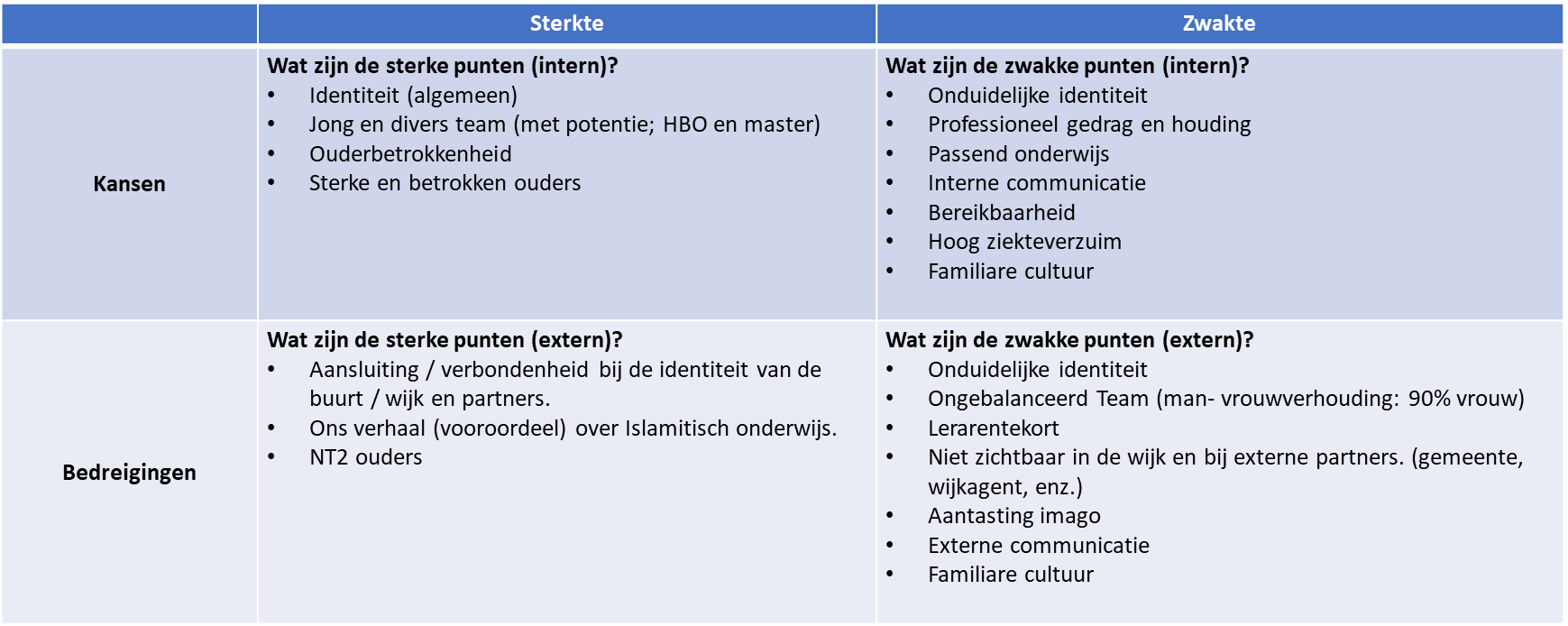 Onze strategische keuzes (speerpunten) voor de komende periode zijn: Onze identiteit (gericht op het islamitisch handelen) nog meer uitdragen naar buiten. Dit is reden van ons bestaan en hiermee onderscheiden wij ons van andere scholen. Dat doen we o.a. door meer verbindingen in de omgeving aan te gaan, zoals sportverenigingen, kinderdagverblijven en andere stakeholders. Nu de organisatiestructuur op orde is kan er nog meer ingezet worden op hoogkwalitatief goed personeel. Door het lerarentekort zal dit de komende jaren continu aandacht vergen van ons. Dat betekent alles in het werk stellen om (goede) leerkrachten te behouden en nieuwe leerkrachten aan ons te binden. Blijven investeren in de wijze van lesgeven door o.a. op studiedagen hier aandacht voor te vragen en door IB’ers en directeuren in de klas te laten kijken gevolgd door feedback en interne dan wel externe coaching. IB’ers dienen hier ook toegerust in te worden. Blijven investeren in de benodigde zorgstructuur die onze leerling-populatie van ons vraagt. Door goed de resultaten en ontwikkeling van leerlingen te blijven monitoren en goed te kijken naar de achtergrond van leerlingen.Beleid maken hoe om te gaan met ouders en hoe je hen meer kunt betrekken bij de school. Meer aandacht voor sociaal-emotionele ontwikkeling van de leerlingen, o.a. door analyse en begeleiding in de groepen.Werken aan een professionele cultuur, door bijvoorbeeld samen te werken in PLG’s t.b.v. het leren van kinderen en het lesgeven in de groep door leerkrachten.Onderwijskundig beleidDe beschrijving van het onderwijskundig beleid omvat in elk geval: de uitwerking van de wettelijke voorschriften betreffende de uitgangspunten, de doelstelling en de inhoud van het onderwijs; de door het bevoegd gezag in het schoolplan opgenomen eigen opdrachten voor het onderwijs in een onderwijsprogramma; het pedagogisch-didactisch klimaat en het schoolklimaat; en het zorg dragen voor de veiligheid op school, bedoeld in artikel 4c.Bij de beschrijving van het onderwijskundig beleid wordt tevens het schoolondersteuningsprofiel betrokken.Om het onderwijsproces op onze school te belichten willen we gebruik maken van de standaarden die de inspectie gebruikt bij het waarderingskader primair onderwijs. Dit geeft een overzichtelijke opbouw van aspecten waardoor we een goed beeld kunnen krijgen van het onderwijsproces.  De volgende standaarden komen aan bod:AanbodZicht op ontwikkeling en begeleidingResultatenSociale en maatschappelijke competentiesDidactisch handelenPedagogisch klimaatVeiligheid
Verder is bij de opbouw van dit hoofdstuk zoveel mogelijk gebruik gemaakt van een indeling in kenmerken van basiskwaliteit (wat doen we al om dat te borgen?) en de stappen om de schooleigen doelen in de komende vier jaren te realiseren (wat kunnen we nog verder ontwikkelen?).De doelen van het onderwijsDe onderwijskundige doelen van ISNO Yunus Emre zijn in de eerste plaats de doelstellingen zoals die in artikel 8 van de Wet op het Primair Onderwijs zijn omschreven. Dit is gericht op de volgende kenmerken: ononderbroken ontwikkeling, brede ontwikkeling, multiculturele samenleving en afgestemd op de behoeften van de leerling. Algemene doelen van de school met betrekking tot onderwijsproces/aanbod:alle leerkrachten geven les volgens het EDI model;op onze school gebruiken we het tour de France model met convergente differentiatie; om goed zicht te krijgen op de ontwikkeling van de leerlingen werken wij opbrengstgericht (OWG) en handelingsgericht (HGW);we geven extra aandacht aan de kunstzinnige en beeldende vorming;de sociaal-emotionele ontwikkeling van de leerlingen wordt systematisch gevolgd;wij gebruiken eigentijdse methoden die aan de kerndoelen voldoen;de kinderen wordt geleerd om met elkaar samen te werken en samen te spelen;in de klas en op het plein heerst er een sociaal veilig en positief pedagogisch klimaat;we voeren trendanalyses uit om de monitoring te verfijnen en meer zicht te krijgen op ontwikkeling van de leerlingen;leerkrachten kunnen een effectieve differentiatie toepassen door gebruik te maken van het differentiatiemodel in relatie tot groepsplan.Doelen voor de komende 4 jaar:extra aandacht voor taal m.n. woordenschatonderwijs en begrijpend lezen. Het streven is om na vier jaren de toetsresultaten van woordenschat en begrijpend lezen tenminste een niveau hoger te krijgen;de vakleerkrachten zullen in hun lessen betrokken worden bij taalstimulering en o.a. meewerken aan de consolidering van de aangeboden woordjes bij woordenschat;bij het rekenonderwijs zullen automatiseeroefeningen en redactiesommen meer aandacht krijgen;effectieve inzet van interne specialisten o.a. rekenspecialist, gedragsspecialist etc.;het hoog- en meerbegaafdheidsbeleid actualiseren i.h.k.v. passend onderwijs;blijvende focus op het primaire proces: blijven werken aan de versterking van het pedagogisch-didactisch handelen van de leerkrachten d.m.v. lesobservaties, feedbackgesprekken en coaching; verdere uitbouw van collegiale consultatie en intervisie;leerlingen kennis laten maken met 21 st century skills;ouders kennis laten maken met de aanpak van ouderbetrokkenheid 3.0;het cultuuronderwijs zal verrijkt worden met drama en literatuurlessen.Leerlingen voorbereid op deelname aan een multiculturele maatschappij (burgerschap lessen). Op het gebied van kunstzinnige vorming en culturele educatie hebben wij een ambitieus programma samengesteld met leuke muzieklessen en lessen beeldende vorming. Ook hebben we ervoor gezorgd dat de onderwijsleermaterialen en methoden aan de wettelijke plicht van de kerndoelen voldoen en, daar waar nog discrepantie of onvolkomenheden zitten, wordt aanvullend materiaal of een andere methode aangeschaft.In het jaarplan wordt elk jaar een lijst met speerpunten opgesteld waaraan gewerkt dient te worden en dat wordt regelmatig gemonitord, geëvalueerd en aangepast zodat we voortdurend bezig zijn met het verbeteren van de kwaliteit.AanbodOp onze school gebruiken we eigentijdse methodes die voldoen aan de kerndoelen. Het aanbod is afgestemd op de kenmerken van de leerlingpopulatie. De methodes worden bij de hoofdvakken integraal gebruikt door de leraren en daar waar nodig aangevuld met extra stof. Voor de toetsing van de leerstof maken we gebruik van methode-onafhankelijke (Cito) en methodegebonden toetsen.LeerstofaanbodTen aanzien van ons leerstofaanbod hebben we op onze school de volgende /kenmerkenOnze methodes voldoen aan alle kerndoelen.Het leerstofaanbod vertoont een doorgaande lijn.We zorgen ervoor dat alle leerlingen een ononderbroken ontwikkelingsproces doorlopen.Het leerstofaanbod komt tegemoet aan relevante verschillen tussen leerlingenOns onderwijs is passend voor iedere leerling, we verlenen binnen onze mogelijkheden zorg op maat.We streven naar een aantrekkelijke en uitdagende leeromgeving.De methoden die we gebruiken sluiten aan op de behoefte van de leerling.Ons onderwijs is gericht op de maximale ontwikkeling van de talenten van de leerling.Bij het leerstofaanbod gaan we uit van de referentieniveaus (die beschrijven welke basiskennis en -vaardigheden leerlingen moeten beheersen voor taal en rekenen).De school besteedt aandacht aan actief (goed) burgerschap.Het leerstofaanbod voorziet in het gebruik leren maken van ICT.Het leerstofaanbod bereidt leerlingen voor op het vervolgonderwijs. Het streven is zoveel mogelijk kinderen door te laten stromen naar de hogere vormen van voortgezet onderwijs.Naast het gebruik van methodes is er voldoende tijd en ruimte voor initiatieven van de medewerkers die de actualiteit van alledag een accent geven.Wij zijn bezig met het implementeren van Leren zichtbaar maken. Leren zichtbaar maken betekent dat leerlingen weten wat ze aan het leren zijn. Het leren voor een cijfer of een toets is minder relevant, de leerlingen leren omdat ze weten waar ze naar toe willen en welke volgende stappen daar voor nodig zijn. Daarmee kunnen leerlingen eigenaar zijn van hun leerproces.In bijlage 2 van dit schoolplan is een schematisch overzicht opgenomen van de gebruikte methoden.AmbitiesWe willen in de komende 4 jaren meer inzet plegen op de verbetering van woordenschatonderwijs en begrijpend lezen. Interventies in het verleden hebben tot nog toe niet het gewenste resultaat opgeleverd. In de volgende paragraaf zal dit verder aan bod komen.Op het gebied van de sociale-emotionele ontwikkeling willen we de toepassing van de methoden kijk en Kindbegrip verder verfijnen en doelmatiger gebruiken. De methode de vreedzame school wordt opnieuw onder de aandacht gebracht omdat veel nieuwe leerkrachten (en leerlingen) niet bekend zijn met deze voor onze school zo belangrijke methode.Primair willen we ons richten op goed onderwijs en goede resultaten op de gebieden lezen, taal en rekenen. Maar de eisen van de moderne maatschappij, de kennis en netwerksamenleving, gebieden ons om te investeren in de zogenaamde 21e eeuw vaardigheden. Vaardigheden als ICT-basisvaardigheden, mediawijsheid, communiceren, samenwerken, culturele en sociale vaardigheden(burgerschap) zullen meer aan bod komen met nadruk op kritisch denken, creatief denken en probleemoplossend denken. De kernvakken: TaalleesonderwijsHet vakgebied Nederlandse taal krijgt, op basis van de leerlingenpopulatie, veel aandacht in ons onderwijsaanbod. De methode Taalactief biedt de verschillende taalgebieden integraal aan. Daarnaast wordt er zo veel mogelijk op maat gewerkt door te differentiëren in de klas en is er veel aandacht voor het creëren van een taalrijke omgeving.De gebieden woordenschat en begrijpend lezen blijven, mede gezien onze populatie, een zorgpunt. We zullen ons daarom blijven focussen op taal en in het bijzonder op de genoemde taalgebieden. Het taalaanbod op onze school wordt gekenmerkt door:Onze school beschikt over een taal/leesbeleidsplan.Onze school beschikt over gekwalificeerde taalcoördinatoren.De leraren werken in de groepen 1 en 2 structureel met de methode piramide.De leraren beschikken over goede (actuele) methodes voor taal, begrijpend lezen en technisch lezen.We vergelijken de toets uitslagen met de CITO-norm en de Inspectienorm.We richten ons op de gemiddelde vaardigheidsscore van de Cito-toetsen, de vaardigheidsgroei per groep en per vakgebied.De school beschikt over een Protocol Dyslexiebeleid.We maken groepsplannen voor spelling.Er wordt veel aandacht besteed aan het woordenschatonderwijs en begrijpend lezen.We maken gebruik van de software bij de taalmethoden.We hebben afspraken gemaakt t.a.v. het woordenschatonderwijs waaronder het gebruik van een woordmuur, grafische modellen.We hebben voor beide locatie een nieuwe bibliotheek ingericht waarin een goed selectie is gemaakt van goede boeken. De Inzet van het gebruik van de bibliotheek wordt opgenomen in het onderwijsprogramma. In de komende vier jaren willen we werken aan een verdere uitbouw van het woordenschatonderwijs en borging van het begrijpend lezen. In schooljaar 2021-2022 is er reeds een begin gemaakt met verbeteracties aan de hand van het updaten van het taalbeleid en een duidelijk plan van aanpak naar aanleiding van onderzoek. De ideeën/suggesties uit de overleggen zijn geïnventariseerd en zullen in de komende tijd worden uitgevoerd. Periodiek komen de parallelgroepen stichting breed bijeen om de stappen te evalueren en uit te bouwen. Op deze wijze is iedereen betrokken bij de verbeteracties (PLG). De kernvakken: Rekenen en wiskunde                                                                               Het rekenonderwijs moet de kinderen adequaat voorbereiden op het functioneren in de huidige en toekomstige maatschappij. De methode “Wereld in getallen” sluit goed aan bij deze doelstelling. Er is veel aandacht voor het functioneel gebruik maken van rekenen in allerlei alledaagse situaties. Verder heeft de methode een goede structuur die past bij ons onderwijsmodel (convergente differentiatie). De rekenontwikkeling wordt gevolgd via methode gebonden toetsen en de citotoetsen. Ons onderwijs bij het vak rekenen kenmerkt zich door:Wij beschikken over de methode Wereld in Getallen (groep 3 t/m 8).Er is op onze school een rekencoördinator.De school beschikt over een rekenbeleidsplan.Wij volgen de ontwikkeling van de leerlingen m.b.v. het Cito-LVS.Per groep hebben we voor de Cito-toetsen onze eigen ambities beschreven. We richten ons op de gemiddelde vaardigheidsscore van de Cito-toetsen, de vaardigheidsgroei per groep en per vakgebied.Wij gebruiken de methode gebonden toetsen systematisch.De leraren beschikken over voldoende kennis en vaardigheden t.a.v. de rekendidactiek.De leraren werken bij rekenen en wiskunde met groepsplannen (HGW).Het is gebleken dat een aantal leerlingen vooral moeite heeft met het begrijpen en oplossen van de redactiesommen. Daarom zal dit in de komende tijd de nodige aandacht krijgen. Leerkrachten gaan hier vaker mee oefenen en indien nodig zal aanvullend materiaal ingekocht worden. Datzelfde geldt voor het automatiseren en memoriseren van de redactiesommen. Om dit verder uit te bouwen zullen wij onderzoeken of aanvullen materiaal aangeschaft dient te worden, zoals de methode aandacht voor rekenen. Wij zullen ons rekenbeleidsplan evalueren en waar nodig bijstellen middels een actieplan.In de komende 4 jaren willen we de actiepunten uit dit plan uitgevoerd en zullen leerkrachten en leerlingen hun repertoire aan rekenvaardigheden hebben uitgebreid. De rekenwerkgroep o.l.v. de reken coördinatoren zal hierbij het proces begeleiden en monitoren en waar nodig aanpassingen aanbrengen. In de komende jaren zullen de reken coördinatoren elk jaar een aantal klassenbezoeken doen voor de borging van de rekendidactiek en om op tijd te kunnen interveniëren wanneer dat nodig is. Zo willen we zorgen voor de nodige borging en stabiliteit.WereldoriëntatieIn het vorig schoolplan is besloten om de methode Argus Clou in te voeren. De methode is enthousiast ontvangen door zowel leerkrachten als leerlingen want het biedt afwisseling, daagt uit tot ontdekken en zorgt voor resultaat. D.m.v. kijkplaten worden de kinderen in de wereld van aardrijkskunde, geschiedenis, natuur en techniek gebracht. Daarnaast biedt het softwareprogramma nog meer boeiende mogelijkheden. Bovendien sluit de methode nauw aan bij de werkwijze van de school. Er wordt differentiatie toegepast, met verlengde instructie gewerkt en de lessen zijn ook geschikt voor ons woordenschat en begrijpend leesprogramma. Wij zullen doorgaan met deze methode en periodiek evalueren. Cultuureducatie/expressievakkenISNO Yunus Emre erkent ook het belang van de creatieve ontwikkeling en daarom hebben we besloten om de expressievakken structureel aan te pakken. In eerste instantie zijn er 1 leerkracht opgeleid tot ICC-er (intern cultuur coördinator) en vervolgens wordt er een cultuur(beleids)plan opgesteld. Op het gebied van muzikale en kunstvorming hebben we daartoe een stap ondernomen door muzieklessen in het rooster van enkele klassen op te nemen. Deze lessen, die vooralsnog door verschillende muziekscholen worden verzorgd, zijn over het algemeen enthousiast ontvangen door de leerlingen en leerkrachten en willen we daarom verduurzamen door eigen leerkrachten te laten omscholen zodat zij in de toekomst de muzieklessen zelf kunnen verzorgen.We gestart met de methode ‘Cultuuronderwijs op zijn Haags (COH)’ om literatuur een vaste plek te geven binnen het onderwijs. Stapsgewijs zullen we (in overleg) meerdere leerlijnen van COH implementeren. Te denken valt aan beeldende vorming, drama en eventueel muziek. De kracht van COH is dat de leerlijnen samenhang hebben, doordat ze thematisch met elkaar verbonden zijn. Het is dan evident dat hierdoor niet alleen de creativiteit wordt ontwikkeld, maar ook de sociaal emotionele ontwikkeling alsook de taalontwikkeling een extra stimulans krijgt.EngelsOp dit moment krijgen de groepen 1 t/m 8 Engels van de eigen groepsleerkracht. Daartoe wordt de methode “Stepping Stones” gebruikt. Inmiddels hebben we besloten om een vakleerkracht aan te stellen. Zodra de vakleerkracht is aangesteld en een periode de lessen heeft verzorgd, zullen we dit evalueren. Hiertoe zullen we de ervaring en aansluiting van ‘uitstromers’ met het voortgezet onderwijs beoordelen. Ook zullen we kijken of de gebruikte methode voldoende geschikt is en aan de kerndoelen voldoet. BewegingsonderwijsDe leerlingen krijgen twee keer in de week bewegingsonderwijs dat verzorgd wordt door gymleerkrachten. Ook in de verlengde schooldag bieden wij beweging aan. Het pedagogisch klimaat zal de komende vier jaar in de gymlessen nader aandacht krijgen. Onze ambitie voor de komende vier jaar is meer aandacht te besteden aan de aansluiting van schoolsport op sportverenigingen in de buurt. Veel van onze leerlingen zijn nog geen lid van een sportclub. Sinds 2018 hebben we een sportcoördinator die buitenschoolse activiteiten coördineert voor de leerlingen na school. Tijdens gym zal spelenderwijs ook aan taalstimulering gewerkt worden. Jaarlijks wordt er voor de groep 3 t/m 8 een sportdag georganiseerd door de sectie gym.ICT-vaardighedenEen onderdeel van de 21ste -eeuwse vaardigheden zijn de ICT-vaardigheden. In de komende jaren zal het ICT-beleidsplan worden geëvalueerd en zullen we onderzoeken hoe deze vaardigheden geïntegreerd kunnen worden in onze school. Mogelijk zullen we het huidige aantal ICT devices (Chromebooks, tablets en laptops) moeten uitbreiden. De leerlingen zullen dan naar verwachting in de komende vier jaar over de vereiste ICT-basisvaardigheden en mediawijsheid beschikken die bij hun ontwikkeling horen.Sociaal-emotionele ontwikkeling (SEO) De basis van de aanpak voor SEO op onze school wordt gevormd door het programma De Vreedzame School, dat wij als doorgaande lijn hanteren in de hele school. Nauw verweven hiermee is onze aanpak voor een (sociale)veiligheidsbeleid en burgerschap. De Vreedzame School besteedt o.a. aandacht aan het open staan voor verschillen tussen mensen, je verplaatsen in een ander, constructief conflicten oplossen, op een democratische manier samen beslissingen nemen en omgangsvaardigheden. In de lessen en buiten de klas worden de principes van de vreedzame school tot uiting gebracht o.a. door de uitvoering van het stappenplan bij conflicten, het zichtbaar maken van de uitgangspunten en door gebruik te maken van mediatoren. Verder biedt de school SOVA-trainingen aan voor leerlingen die minder sociaalvaardig zijn. Verder wordt d.m.v. de methode Kindbegrip de sociaal emotionele ontwikkeling gevolgd door leerkrachten. Wanneer in de komende tijd de integratie tussen ParnasSys en WMK voor onze school een feit is, zal dat het volgen van de sociaal-emotionele ontwikkeling van de leerlingen op verschillende manieren vergemakkelijken.BurgerschapIn de nieuwe wet burgerschapsonderwijs staat dat leerlingen moeten leren over de basiswaarden van de democratische rechtsstaat. Daarbij focust het onderwijs op acht basiswaarden: vrijheid van meningsuiting, gelijkwaardigheid, begrip voor anderen, verdraagzaamheid, autonomie, verantwoordelijkheidsbesef en het afwijzen van onverdraagzaamheid en discriminatie. Het gaat daarbij niet alleen om kennis, maar ook om het ontwikkelen van de competenties die daarbij horen. De Vreedzame School besteedt o.a. aandacht aan het open staan voor verschillen tussen mensen, je verplaatsen in een ander, constructief conflicten oplossen, op een democratische manier samen beslissingen nemen en omgangsvaardigheden. In de lessen en buiten de klas worden de principes van de vreedzame school tot uiting gebracht o.a. door de uitvoering van het stappenplan bij conflicten, het zichtbaar maken van de uitgangspunten en door gebruik te maken van mediatoren. Daarmee past de Vreedzame school binnen de nieuwe wet burgerschapsvorming op de volgende punten:Vreedzame School werkt met een schoolgrondwet. Hierin staan sociale normen die passen bij de waarden uit de Nederlandse grondwet. De sociale normen komen ook terug in het lesprogramma en zorgen samen voor de in de wet genoemde cultuurPositieve conflictoplossing is één van de hoofddoelstellingen. De Vreedzame School beschrijft en levert een structureel longitudinaal aanbod sociale en maatschappelijke competenties dat nodig is om te functioneren in een pluriforme democratische samenlevingEr is ruim aandacht in het programma voor diversiteit en respect voor alle vormen van diversiteit.Eén van de pijlers van het programma is het helpen vormgeven van de school tot een oefenplaats voor democratisch burgerschap en actieve participatie.De Vreedzame School heeft een theoretisch onderbouwde, heldere visie op burgerschap en vertaalt die naar de grote doelen die in de wet staan. Deze zijn in subdoelen uitgewerkt en gekoppeld aan structureel aanbod op het niveau van de school, de professional en de leerling.De school maakt gebruik van rolmodellen/inspirators. Dit zijn mensen die een waardevolle inbreng in de maatschappij hebben. Zij komen in de klas vertellen over deze bijdragen.Verder biedt de school sova trainingen aan voor leerlingen die minder sociaalvaardig zijn. Verder wordt d.m.v. de methode Kindbegrip de sociaal emotionele ontwikkeling gevolgd door leerkrachten. Wanneer in de komende tijd de integratie tussen ParnasSys en WMK voor onze school een feit is, zal dat het volgen van de sociaal-emotionele ontwikkeling van de leerlingen op verschillende manieren vergemakkelijken.(Extra) ondersteuningIn het schoolondersteuningsplan is beschreven hoe ISNO Yunus Emre het beleid en de organisatie van de leerlingondersteuning heeft vormgegeven. Het schoolondersteuningsplan wordt elk jaar herzien en actueel gemaakt. In dit plan staan de basisondersteuning en extra ondersteuning beschreven. Tevens wordt er ingezoomd op de expertise en kracht van de school. Binnen onze school beschikken wij over een aantal instrumenten, onderwijs- en begeleidingsroutes die ingezet kunnen worden als ondersteuning voor onze leerlingen:DyslexietrajectenHoogbegaafdheidslessen                                                                                                                                                         Remedial Teaching Rots- en watertrainingenSchoolmaatschappelijk werkGedragscoachingVerder kan de volgende externe hulpverlening binnen onze school voor het verlenen van extra ondersteuning ingezet worden:  Logopedie;Afname intelligentieonderzoek;Specifieke leerling observaties;PDO: Pedagogisch didactische observatie; (Preventieve) ambulante begeleiders;Deskundigen en hulpverlening vanuit het (school)maatschappelijk werk;Jeugdzorg;Jeugdgezondheidszorg;Tijdelijke plaatsingen en voorzieningen;Ingekochte expertise.In de toekomst willen we onze expertise op het gebied van dyslexie en hoogbegaafdheid vergroten waardoor externe inzet niet meer nodig is. Het ontwikkelingsperspectief wordt opgesteld voor een leerling die extra ondersteuning krijgt in het regulier basisonderwijs. Onder extra ondersteuning wordt o.a. het volgende verstaan: arrangementen, medische beperkingen, cluster-1/2 begeleiding, etc. Wanneer een leerling grote leerachterstanden heeft op meerdere vakgebieden en men verwacht daarbij dat een eventueel arrangement/extra ondersteuning (waaronder SBO-verwijzing) aangevraagd zal worden, wordt er een OPP opgesteld. Het ontwikkelingsperspectief wordt door de leerkracht en IB ’er opgesteld en met de ouders besproken. In het OPP staan de bevorderende, belemmerende factoren en de doelen waar het komende half jaar aan gewerkt zal worden met de betreffende leerling. Tevens worden de ondersteuningsbehoeften ook in het OPP beschreven. Deze aspecten worden meegenomen in de begeleiding. Na een half jaar vindt de evaluatie samen met school, (eventueel) ambulante begeleider en ouders plaats. Tijdens de evaluatie wordt er gekeken of de doelen behaald zijn en of de leerlingen met de extra ondersteuning zich beter hebben kunnen ontwikkelen. Soms kiest de school ervoor om een tussentijdse evaluatie te laten plaatsvinden als er geen vooruitgang te zien is. Dit zodat de school de nodige interventies kan inzetten en iedereen hierin tijdig betrokken wordt.Doorlopende leerlijnOnze leerlingen worden in de groepen 1 en 2 middels het observatie- en registratiesysteem van KIJK! gevolgd en vanaf groep 3 tot en met 8 systematisch gevolgd met behulp van methode gebonden toetsen en/of methodeonafhankelijke toetsen in het Leerlingvolgsysteem van ParnasSys.KIJK!Wij volgen de kleuterontwikkeling en de voortgang in de groepen 1 en 2 middels het observatie- en registratiesysteem van KIJK! Met behulp van dit systeem kunnen wij nauwkeurig monitoren hoe ver de leerlingen in hun ontwikkeling zijn en in welke mate de ontwikkeling leeftijdsadequaat verloopt. Denk hierbij aan vaardigheden, kennis en inzicht. Op basis van de ontwikkelingsgegevens bepalen de leerkrachten de onderwijsbehoeften van hun leerlingen. Vervolgens stellen de leerkrachten een passend aanbod op, wat opgenomen wordt in periodieke groepsplannen. De toetsresultaten van de leerlingen uit groep 2 worden als nulmeting gehanteerd.Methode toets en CitoDe methode gebonden toetsen worden vanaf groep 3 afgenomen en worden na ieder lesblok of hoofdstuk gemaakt. De resultaten van deze toetsen brengen in kaart in welke mate de leerling de aangeboden kennis en vaardigheden uit de methode beheerst. De Leerlingvolgsysteemtoetsen van Cito, oftewel vaardigheidstoetsen, worden op onze school vanaf groep 3 tot en met groep 8 afgenomen en bestaan uit de volgende vakgebieden; Taal voor Kleuters, Rekenen voor Kleuters, Begrijpend lezen, Rekenen-wiskunde, Spelling, Woordenschat en Studievaardigheden. De toetsen worden twee keer per jaar afgenomen, namelijk de M-toetsen in januari/februari en de E-toetsen in mei/juni.BasisschooladviesHet definitief basisschooladvies wordt in groep 8 opgesteld en is gebaseerd op de toetsresultaten, de sociaal emotionele ontwikkeling, de werkhouding, de motivatie en het gedrag van de leerling. Hierbij kan gedacht worden aan de volgende vragen: hoe is het gedrag van de leerling in de klas? Is de leerling gemotiveerd? Kan de leerling zich goed concentreren? Maakt de leerling zijn/haar huiswerk? Is er ondersteuning thuis? Etc. Het leerlingvolgsysteem brengt de opgedane kennis en vaardigheden in kaart. Bij de bepaling van het basisschooladvies worden de toetsuitslagen van groep 6, 7 en 8 in beschouwing genomen.De wijze waarop het basisschooladvies tot stand komt, gebeurt bij ISNO Yunus Emre volgens een vaste en zorgvuldige procedure. In oktober is er een ouderavond voor de groepen 8. Tijdens deze avond worden de ouders geïnformeerd over onder andere de aanmelding, toelating, eindtoets, uitslag en de procedure rondom de overstap van het PO naar het VO. De leerlingen doen in oktober mee aan de Drempeltoets. Deze toets wordt ingezet om tot een genuanceerd advies te komen over het schoolniveau van het voortgezet onderwijs. De drempeltoets richt zich op de aanleg van een kind en geeft vanuit deze invalshoek aanvullende informatie op de schoolprestaties. De uitslag van de Drempeltoets wordt meegenomen in de totstandkoming van het definitieve schooladvies. Momenteel wordt er onderzocht of de NIO in groep 7 de drempeltoets zal vervangen.In november vindt er een eerste overlegmoment plaats, waarbij alle leerlingen een voorlopig advies krijgen. In januari, na de afname van de Cito M-toetsen, vindt er intern overleg plaats over het definitief basisschooladvies. Het advies wordt gevormd door de intern begeleider, leerkracht groep 8 (eventueel ook leerkracht groep 7) en de directeur. De leerling kenmerken, test- en toetsgegevens vanaf groep 6 staan bij het opstellen van het definitief basisschooladvies centraal. Vervolgens worden de ouders en leerlingen in januari uitgenodigd voor het eindadviesgesprek. Bij dit gesprek zijn de leerkracht en de intern begeleider aanwezig. Tijdens dit gesprek wordt het definitief basisschooladvies besproken. Indien ouders het niet eens zijn met het definitief basisschooladvies of anderszins behoefte hebben aan meer informatie is er de mogelijkheid om een vervolggesprek te plannen en het advies nader te bespreken. Bij dit vervolggesprek kan ook de directie aansluiten.  OudercommunicatieISNO Yunus Emre vindt het belangrijk om ouders goed te informeren over de vorderingen van de leerling. Wij streven ernaar om voortdurend met ouders samen te werken om het leren en de ontwikkeling van onze leerlingen te ondersteunen. Het is dan ook van belang om regelmatig contact te hebben met de ouders en dit vanuit school te organiseren. Derhalve zijn er vier vaste momenten in het schooljaar gepland, namelijk in september, november, maart en juni. In juni is het oudercontact facultatief. Dat houdt in dat ouders of leerkrachten naar behoefte kunnen aangeven of het oudercontact wenselijk/noodzakelijk is.Zicht op ontwikkelingOm zicht te krijgen op de ontwikkeling van leerlingen verzamelt ISNO Yunus Emre systematisch de gegevens over kennis en vaardigheden van de leerlingen. Als blijkt dat er stagnatie ontstaat zoeken wij naar mogelijke verklaringen, waarna er stappen worden ondernomen om die achterstand te verhelpen.Meetinstrumenten
De ontwikkeling van de leerlingen wordt gevolgd aan de hand van verschillende meetinstrumenten:Cito: toetsresultaten in januari en juni.Methode gebonden toetsen: periodiek na elke blok gedurende het schooljaar. KIJK!: observatie instrument in de kleutergroepen.Piramide: registratiemiddel in de kleutergroepen. Drempelonderzoek: groep 8.Centrale Eindtoets: groep 8.Plannen
Nadat de vraag-/probleemstelling bekend is, wordt een plan opgesteld. We maken een onderscheid tussen verschillende soorten plannen:Groepsplan (GP): groepsplannen worden digitaal opgesteld via ParnasSys. Hierin worden alle leerlingen ingedeeld in subgroepen.Individueel plan (IP): dit plan is bedoeld voor leerlingen die wel regulier meedraaien in de groep, maar aansluitend daarop op één domein ook aanvullende ondersteuning ontvangen binnen de klas. Bijvoorbeeld leerlingen in een dyslexietraject of leerlingen met gedragsproblemen.Ontwikkelingsperspectief (OPP): het ontwikkelingsperspectief wordt opgesteld voor leerlingen die extra ondersteuning nodig hebben (intern of extern) en eventueel een aangepast onderwijsprogramma volgen naast de reguliere lessen, en waarvan de verwachting is dat zij hoogstwaarschijnlijk aan het eind van groep 8 niet uit zullen stromen op groep 8 niveau. In het OPP wordt het onderwijsaanbod aangepast op de specifieke onderwijsbehoeften van de leerling. De komende jaren zal hier meer aandacht voor zijn. Door de IB’ers zijn richtlijnen opgesteld en deze zijn met de leerkrachten gecommuniceerd. Dit zal de komende jaren zijn aandacht vragen.BesprekingenWanneer er sprake is van stagnatie in de ontwikkeling van een leerling en afhankelijk van de daarbij behorende zorgvraag wordt de leerling besproken in één van onderstaande besprekingen. Daaruit volgen handelingsadviezen en actiepunten om eventuele zorg- en/of hulpverlening in gang te zetten. Binnen ISNO Yunus Emre hebben wij verschillende vormen van besprekingen waarin de ontwikkeling van leerlingen wordt besproken:LeerlingbesprekingGroepsbesprekingMultidisciplinair overleg (MDO): wanneer het gestelde doel niet is bereikt en de leerkracht en IB’er zijn handelingsverlegen, dan wordt de leerling ingebracht in de MDO. Deze commissie kan handelingsadviezen geven aan de leerkracht op basis van de gegevens van de besproken leerling.Sociaal emotionele ontwikkeling
Naast de cognitieve ontwikkeling van de leerlingen wordt ook de sociaal emotionele ontwikkeling gemonitord. Dit wordt gedaan aan de hand van het instrument Kindbegrip, wat een onderdeel is van ons leerlingvolgsysteem ParnasSys. Kindbegrip geeft inzicht in de eventuele ondersteuningsvragen op het gebied van het sociaal-emotioneel functioneren en helpt de leerkracht om het gedrag van de leerling beter te begrijpen. Dit sociaal emotionele meetinstrument geeft inzicht in de volgende drie belangrijke aspecten van veiligheid:Hoe ervaren leerlingen de sociale en fysieke veiligheid op school? 
Vragenlijst: Leerling 3-8 VeiligheidsbelevingHebben leerlingen te maken met aantasting van de sociale en fysieke veiligheid? 
Vragenlijst: Leerling 3-8 Leer- en leefklimaatHoe is het gesteld met het welbevinden van leerlingen op school? 
Vragenlijst: Leerling 3-8 Leer- en leefklimaatDe vragenlijsten van Kindbegrip worden tweemaal per jaar afgenomen. De informatie die hieruit volgt kan meegenomen worden in de groepsbespreking naar aanleiding van de toets gegevens. N.B.: voor uitgebreide toelichting m.b.t. het volgen en monitoren van de ontwikkeling van het kind wordt verwezen naar het uitgebreide school ondersteuningsprofiel (SOP).Onderwijsresultaten Resultaten Het managementteam heeft schooldoelen opgesteld voor de komende schooljaren en afgestemd op onze leerlingpopulatie. Deze doelen zijn gebaseerd op het landelijk gemiddelde van Cito. Op basis van de trend die onze schoolresultaten laten zien door de jaren heen zijn er realistische, maar zeker ook ambitieuze, doelen opgesteld. Deze doelen worden jaarlijks opnieuw bekeken en daar waar nodig aangepast. Om deze doelen en de groei te waarborgen, zijn er gedurende het schooljaar verschillende momenten waarin de leerkrachten -onder begeleiding van de intern begeleiders- de bereikte groei kritisch analyseren. Door het opstellen van schooldoelen en het kritisch evalueren van de behaalde resultaten wordt ervoor gezorgd dat de leerlingen leerresultaten behalen die op of boven de gestelde norm zitten. De resultaten zijn de afgelopen periode mede dankzij de wereldwijde pandemie onder druk komen te staan. Voor de komende schooljaren is het streefdoel om de resultaten voor alle kernvakken (vooral begrijpend lezen en woordenschat) te verbeteren om zodoende richting het landelijk gemiddelde te werken. Om de kwaliteit van ons onderwijsaanbod en de leeropbrengsten te waarborgen, worden resultaten regelmatig geëvalueerd; dit is zowel bij de methode toetsen als de Cito toetsen. De evaluaties geven ons inzicht in hoe wij als school er momenteel voor staan en vooral waar welke interventie dient plaats te vinden. De evaluatie worden aangestuurd door de directeur in samenwerking met de IB’ers en groepsleerkrachten. De kwaliteitsmanager coördineert het geheel op stichtingsniveau.Sociale en maatschappelijke competenties Het begrip sociale competentie verwijst naar de combinatie van kennis, houdingen en vaardigheden en het vermogen deze adequaat in te zetten, op een manier die past bij de kenmerken van de taak en situatie waarin deze moet worden gerealiseerd. Het gaat daarbij om vaardigheden als zelfsturing, keuzes maken, het onderhouden van relaties, samenwerken en communicatieve vaardigheden. Zoals we in het vorig hoofdstuk gezien hebben is het onze ambitie om een fysiek en sociaal veilige leeromgeving voor de kinderen te creëren waardoor ze met plezier naar school komen en onder juiste omstandigheden tot leren kunnen komen. Vanuit de islamitische levensbeschouwing hebben ze de waarden respect, eerlijkheid en oprechtheid, verdraagzaamheid, onzelfzuchtigheid, geduld en doorzettingsvermogen meegekregen bij de omgang met anderen. We hebben het samenwerken en samen leren hoog in ons vaandel staan die gestimuleerd worden door veelvuldige toepassing van coöperatieve werkvormen.Als leidraad voor de ontwikkeling van de sociale en maatschappelijke competenties gebruiken we de methode “de vreedzame school”. De doelen en werkwijze van deze methode is ook in het vorig hoofdstuk al aan de orde geweest. Kinderen die toch nog niet sociaalvaardig zijn krijgen een SoVa training aangeboden om de sociale competenties te helpen ontwikkelen. Dit wordt op een zgn. verlengde schooldag les gedaan.Door het onderwijs af te stemmen op wat leerlingen op dit gebied nodig hebben, en daarbij aandacht te schenken aan thema’s als democratie en kunnen omgaan met verschillen werken wij aan de maatschappelijke competenties. In dit verband hebben wij in het kader van cultuureducatie een ambitieus programma van musea- en theaterbezoek dat de blik en wereld van de kinderen moet helpen verruimen. M.b.t. het thema burgerschap mag gesteld worden dat de vreedzame school voldoende daarop berekend is qua leerstofaanbod. Met de instelling van een kinderraad, willen wij de kinderen ervaring laten opdoen met thema's als democratie en burgerschap. Ook ligt het in de bedoeling om een project, dat de samenwerking moet stimuleren van kinderen van scholen met verschillende denominaties, weer nieuw leven in te blazen. Hiervoor zal een werkgroep gevormd worden.                                                                                                  Vervolgsucces Kinderen van groep 8 krijgen een basisschooladvies dat bindend is. Bij het vormen van de adviezen worden verschillende aspecten meegenomen. Zoals de leerresultaten tijdens de schoolloopbaan, de werkhouding, motivatie etc. Vaak kunnen ouders zich vinden in het advies en zal het kind in het nieuwe schooljaar op het Voortgezet Onderwijs starten. De adviezen voldoen vaak aan de verwachtingen van de school. Dit komt mede doordat de school vroegtijdig signaleert en vervolgens de nodige interventies pleegt om de doelen te behalen. De ouders krijgen van ons een lijst mee met VO-scholen die bij het advies van hun kind past. Ouders kiezen zelf de school uit die zij passend vinden. Als onze oud-leerling gestart is, vindt er na een aantal maanden een evaluatie met de basisschool plaats. Hierin krijgen wij teruggekoppeld hoe het met de leerlingen gaat (BOVO). Onze ervaring is dat het advies dat wij geven vaak passend is.Didactisch handelenHet didactisch handelen beschrijft de acties die de leerkracht uitvoert om de kinderen tot ontwikkeling te brengen op het gebied van kennis, vaardigheden en houding. In het toezichtskader, dat wij ook nastreven, van de inspectie staat het volgende geschreven: “Het didactisch handelen van de leraren stelt leerlingen in staat tot leren en ontwikkelen. De leraren creëren een leerklimaat waardoor leerlingen actief en betrokken zijn. Met geschikte opdrachten en heldere uitleg structureert de leraar het onderwijsaanbod zo dat de leerling het zich eigen kan maken”.ISNO Yunus Emre zet zich in om een positief pedagogisch en veilig klimaat te creëren in en buiten de klas. Vervolgens vinden wij het van belang dat leerlingen een effectieve activerende instructie krijgen (EDI-model) en dat ze leren samenwerken en samen leren (coöperatief leren). Omdat we ervan uitgaan dat niet iedere leerling zich ontwikkelt in hetzelfde tempo en op dezelfde wijze willen we ervoor zorgen dat het onderwijsaanbod afgestemd is op de onderwijsbehoeften van de leerling. Hiervoor wordt er differentiatie bij de lessen toegepast. De instructie afhankelijke leerlingen krijgen verlengde instructie terwijl de instructie onafhankelijke leerlingen al mogen werken aan hun taken na de instructie (model 1) of gelijk bij de start wanneer het een herhalingsles betreft (model2). Schema didactisch handelenIn het hieronder staande schema staan de kenmerken uitgewerkt van het didactisch handelen op onze school  Het primaire procesUiteraard zal in de komende tijd ook het primaire proces, het lesgeven, de nodige aandacht krijgen. De kwaliteit van het onderwijs is immers afhankelijk van de kwaliteit van het lesgeven en de leerkracht. Leerkracht vaardigheden hebben altijd onze aandacht en in het bijzonder: strategisch handelen, planmatig handelen, omgaan met verschillen, convergente differentiatie en uitbreiding instructietijd. Waarbij leerkrachten de beschikking hebben bij het differentiëren over een differentiatiemodel.De school heeft in de laatste jaren veel nieuwe leerkrachten in dienst genomen en niet iedereen is bekend met het EDI-model. Het is de bedoeling dat leerkrachten die deze modellen nog niet toepassen daarin begeleid worden. Verder wordt er gewerkt aan de versterking van de didactiek bij woordenschat onderwijs en begrijpend lezen. Aan het eind van de planperiode zijn alle (nieuwe)leerkrachten toegerust met de juiste vaardigheden en moderne inzichten om goed les te kunnen geven, in het bijzonder voor een woordenschat les of begrijpend lezen les.Ten behoeve van de doorgaande lijn zullen de lesbezoeken uitgebreid worden naar de vakken gym, Engels, godsdienst, techniek en cultuureducatie.We willen ook meer focussen collegiale consultatie en op de kracht van het geven van effectieve feedback. Zoals uit onderzoek is gebleken (John Hattie,2009) heeft effectieve feedback een positieve invloed op leerresultaten. De leerkrachten zullen hierin geschoold worden zodat ze ook op het gebied van feedback nog meer bekwaam zijn.SamenwerkingOnze school maakt deel uit van het samenwerkingsverband SPPOH (Stichting Passend Primair onderwijs Haaglanden). Met de andere scholen binnen het samenwerkingsverband SPPOH zorgen we ervoor dat voor ieder kind de juiste extra ondersteuning beschikbaar is. Dat kan door ambulante begeleiding bij ons op school (een arrangement) of (tijdelijke) plaatsing op een andere school. Aan de inzet van extra ondersteuning gaat altijd overleg vooraf met de ouders en de benodigde deskundigen. We zoeken daarbij ook zoveel mogelijk de samenwerking met het centrum voor jeugd & gezin (CJG) in ons werkgebied.In samenwerking met relevante partners wordt ernaar gestreefd om onze basis- en extra ondersteuning op de meest efficiënte en passende wijze vorm te geven en daar waar nodig gebruik te maken van expertises en kennis. Dit zijn partners als Stichting Passend Primair Onderwijs Haaglanden (SPPOH).Tevens onderhoudt ISNO Yunus Emre contacten met een schoolarts, logopedist, consultatiebureaus en HCO. Deze partners kunnen worden ingezet voor bijvoorbeeld de afname van intelligentieonderzoeken, specifieke leerlingobservaties, pedagogisch didactische observaties, (preventieve) ambulante begeleiding, logopedische behandelingen, psychodiagnostische onderzoeken en behandeling en/of begeleiding gezinsondersteuning en deskundigheidsbevordering.ISNO Yunus Emre is actief betrokken bij het samenwerken met kinderdagverblijven, peuterspeelzalen, voortgezet onderwijs en andere vormen van speciaal onderwijs om de voort- en overgang naar de verschillende schooltypes zo soepel mogelijk te kunnen maken. Wij werken nauw samen met Peuterleerplek de kleine Dolfijn van de organisatie Jongleren. In het kader van VVE is de ib-er voor 4 uur verbonden aan De kleine dolfijn. Daarnaast gebruiken we dezelfde methodieken zoals Speelplezier, Piramide en het observatiesysteem KIJK. Ook vindt er een gezamelijke scholing plaats met de kleuterbouw leerkrachten.Voor wat betreft vervolginstanties is er regelmatig contact met VSO-scholen. Dit gebeurt in de vorm van kennismakingsgesprekken, maar ook tijdens BOVO-uitwisselingsmarktdagen. Hierbij horen onze leerkrachten terug hoe het gaat met onze leerlingen in de eerste maanden op het VO.Daarnaast is het informeren van ouders over de huidige ontwikkelingen bij onze school ook een belangrijke manier om de ouderbetrokkenheid te bevorderen. Dit vindt plaats door middel van nieuwsbrieven, ouderavonden, informatiebijeenkomsten en weekmail en/of PARRO berichten.Schoolklimaat & veiligheidISNO Yunus Emre heeft de Islamitische levensbeschouwing als basis. De uitgangspunten van de school worden hierdoor bepaald. Daarnaast gebruiken we het Nederlandse onderwijsprogramma voor de lessen die wij op school geven. We vinden het belangrijk dat alle leerlingen zich goed kunnen ontwikkelen. We passen het onderwijs aan op de mogelijkheden van de leerling. Ook leren de kinderen samen te werken. Wij zijn een ‘Vreedzame School’. De teamleden zorgen ervoor dat de rustige sfeer in de groep ook in andere ruimtes te vinden is.Binnen het nieuw te volgen traject van DVS is de sociale veiligheid een belangrijk item. Het opnieuw neerzetten van De Vreedzame School, gekoppeld aan onze identiteit, zal bijdragen aan de een sociaal veilig klimaat voor de kinderen maar ook voor het team. De school moet zowel voor de kinderen als de medewerkerVisie en doelenISNO Yunus Emre heeft de volgende visie op veiligheid: het creëren van een veilig leer- en werkklimaat is noodzakelijk zodat alle leerlingen en teamleden zich optimaal kunnen ontwikkelen en zich positief verbonden voelen met de school. Een belangrijke voorwaarde voor het bevorderen van een zo optimaal mogelijk positief leerklimaat voor leerlingen en het werkklimaat voor de teamleden is het stimuleren van een positieve sociale binding met de school. Hierbij zijn van belang het snel handelen, het zorgvuldig analyseren van eventuele problematiek, een goede klachtenregeling, een duidelijke afstemming met hulpverlening en betrokkenen belangrijke factoren voor het realiseren van een optimale schoolveiligheid. De volgende doelen streven wij hierbij na: Het scheppen van een goed pedagogisch klimaat, waarbinnen alle betrokkenen zich prettig en veilig voelen.Het op juiste wijze uitvoeren van de zorgplicht, zijnde de verantwoordelijkheid om elk kind een goede onderwijsplek te bieden. Het bevorderen en bewaken van veiligheids-, gezondheids- en welzijnsaspecten voor alle leerlingen en teamleden.Het creëren van een aanspreekcultuur alsmede een leer- en verbetercultuur. ISNO Yunus Emre wil op deze wijze bereiken dat er sprake is van een integraal, bij alle betrokkenen bekend en gehanteerd sociaal veiligheidsbeleid, dat sturing en ondersteuning biedt bij het creëren en vergroten van de sociale veiligheid op onze school.Veiligheidscoördinator en aandachtsfunctionarisVanuit de wettelijke zorgplicht veiligheid op school hebben we op school een veiligheidscoördinator aangesteld met de taak om het veiligheidsbeleid te coördineren, ook in het kader van het tegengaan van pesten.ISNO Yunus Emre beschikt over iemand die aanspreekpunt is voor leerlingen en ouders die te maken krijgen met pesten. Het aanspreekpunt vangt de gepeste leerling (en de ouders) op. Samen brengen ze de situatie in kaart en bekijken ze welke acties mogelijk zijn om de pestsituatie op te lossen. In het gedragsprotocol is er een anti-pest beleid opgenomen. Bovendien is er om te komen tot een effectieve uitvoering van de meldcode huiselijk geweld en kindermishandeling een aandachtsfunctionaris huiselijk geweld en kindermishandeling aangesteld.Ook werken we met een incidentenregistratie in ParnasSys. Op basis van incidentenregistratie zijn trends te ontdekken in de incidenten die op scholen gebeuren. Het geeft een duidelijker beeld van de feitelijke veiligheid in de school, waardoor er gerichte maatregelen getroffen kunnen worden.AmbitieIn de komende vier jaar willen we dit beleid verder optimaliseren en werken aan versterken van het positief pedagogisch klimaat en gedrag. Iedereen moet zich, te allen tijde, veilig kunnen voelen in de school. Om dit te bereiken willen wij het volgende doen:Een afname van een veiligheidsmonitor onder leerlingen, personeel en ouders. Dit wordt tweejaarlijks gedaan en is in 2021 reeds uitgevoerd en zal in de komende periode worden herhaald. De enquêtes worden door B&T uitgevoerd worden.Het gedragsprotocol (pesten valt onder ongewenst gedrag) zal periodiek worden geëvalueerd. Een werkgroep gedrag waarin zoveel mogelijk leerkrachten zitten met een specialisatie gedrag zal worden gevormd om o.a. erop toe te zien dat het gedrags/anti-pest protocol op de juiste manier wordt toegepast dan wel het anti-pestbeleid naar een hoger niveau brengen. Verder ligt het in de bedoeling om de veilige school te koppelen aan de gezonde school en onze identiteit. We willen structureel en planmatig werken aan gezondheidsbevordering in relatie tot onze identiteit. We willen meedoen met de Gezonde Schoolaanpak waarin behalve thema voeding ook thema’s als bewegen en sport, fysieke veiligheid en welbevinden en sociale veiligheid aan bod komen. Dit zal allen gekoppeld worden aan onze identiteit. Hiertoe is een stuurgroep opgericht om de her-certificering van de Gezonde School te verkrijgen. PersoneelsbeleidDe beschrijving van het personeelsbeleid omvat in elk geval: het voldoen aan de eisen van bevoegdheid en de wijze waarop de bekwaamheid wordt onderhouden; het document inzake evenredige vertegenwoordiging van vrouwen in de schoolleiding, bedoeld in artikel 30 WPO; de maatregelen met betrekking tot het personeel die bijdragen aan de ontwikkeling en de uitvoering van het onderwijskundig beleid; en het pedagogisch-didactisch handelen van het onderwijspersoneel. Het hoofdstuk personeelsbeleid beschrijft het personeelsbestand en laat zien op welke wijze het personeel bekwaam is of wordt om de doelen in dit schoolplan te realiseren. Bevoegd en bekwaam personeelOnze missie en visie omvat twee centrale termen: islamitische identiteit en hoge opbrengsten. Om dit te bereiken hebben wij personeel nodig dat ten eerste gekwalificeerd is (leerkrachten PABO, onderwijsassistenten SPW4) en ten tweede affiniteit heeft met de islam. Teamleden moeten breed inzetbaar zijn, dus in staat om in alle groepen les te geven, en resultaatgericht zijn. Ook moeten ze bereid zijn zich verder te professionaliseren en verder te bekwamen in (de verdieping van) het lesgeven en specialisatie, zoals taal coördinator en reken coördinator et cetera. Het landelijk probleem op onderwijsgebied nl. het leraren tekort is bij ons ook voelbaar. We proberen dat zoveel mogelijk op te vangen door de inzet van leeraarondersteuners/ onderwijsassistenten (die aan de PABO studeren) en zij-instromers maar dit zal ongetwijfeld op den duur ten koste gaan van de kwaliteit. Dit risico willen wij middels coaching en begeleiding ‘on-the-job’ zoveel mogelijk minimaliseren. Pedagogisch-didactische vaardighedenVan onze teamleden wordt verwacht dat zij in staat zijn op een positieve manier de kinderen tot ontwikkeling brengen op het gebied van kennis, vaardigheden en houding. Er wordt van het verwacht dat zij een leerklimaat creëren waardoor leerlingen actief en betrokken zijn. Met geschikte opdrachten en heldere uitleg structureert de leraar het onderwijsaanbod zo dat de leerling het zich eigen kan maken. Daartoe hanteren wij het EDI-lesmodel. De teamleden moeten bereid zijn zich hierin verder te professionaliseren. Hierbij vragen wij hen nadrukkelijk zich bewust te zijn van hun eigen rol in het tot ontwikkeling brengen van onze leerlingen.Integraal personeelsbeleidOm de kwaliteit van ons team op peil te houden maken wij gebruik van integraal personeelsbeleid. Met name gaat het om personeelsinstrumenten als de gesprekkencyclus en persoonlijke ontwikkelingsplannen (“POP”). De inhoud hiervan is vastgelegd in het Gesprekkencyclusbeleid.De gesprekkencyclus omvat twee gesprekken per jaar: een start-/ ontwikkelgesprek waarin de verwachtingen, doelen en persoonlijke ambities worden vastgelegd aan het begin van het schooljaar en een beoordelingsgesprek waarin teruggeblikt wordt en gekeken wordt of de doelen behaald zijn. Tijdens de gesprekken wordt gekeken naar de leerresultaten van de groep waarin de leerkracht werkzaam is. Hierbij worden o.a. de uitkomsten van flitsbezoeken meegenomen. Deze vormen de meetbare toetsing van de kwaliteit van het onderwijs. Tevens wordt het takenpakket en de persoonlijke ontwikkeling besproken, zowel het deel ingegeven door de school als het door de medewerker zelf gewenste deel. De scholing van medewerkers kan afhangen van taken die hij/zij in de toekomst krijgt, van de leerresultaten van de groep of van de eigen wensen tot ontwikkeling. De uitkomsten van dit onderdeel worden vastgelegd in een POP.De basisbekwaamheden van de medewerkers worden getoetst door onze interne coaches. Deze coaching zal voor een groot deel bestaan uit coaching on the job. In klassenbezoeken wordt het handelen getoetst aan de hand van de SBL-bekwaamheden. Naar aanleiding hiervan is coaching mogelijk ter verbetering van het handelen. De steeds meer gedigitaliseerde bekwaamheidsdossiers worden door de medewerkersOns team is als gevolg van de schaarste op de arbeidsmarkt de afgelopen jaren vooral uitgebreid met jonge en soms onervaren personeelsleden. De komende planperiode willen wij ons personeelsbeleid met de ambitie voor professionalisering en ontwikkelen van eigen kweek inclusief de inzet van coaches, beter met elkaar verbinden. Observaties door de coaches dienen te worden gekoppeld aan het digitaal bekwaamheidsdossier en de POP’s van leerkrachten. Behalve individuele nascholing, is er ook periodieke teambrede nascholing op verschillende studiedagen gedurende het schooljaar.Er moet meer prioriteit gelegd worden bij het werven en behouden van personeel. Ook onze school heeft erg last van het landelijke lerarentekort. Openstaande vacatures worden via sociale media en op commerciële vacaturesites gepubliceerd om zo een groter bereik te vormen. De aantrekkingskracht van onze school uit zich vooral in onze identiteit. Wij hebben daarnaast een ruim aanbod van doorgroeimogelijkheden binnen de organisatie en dit bieden wij regelmatig aan ons intern personeel.Om het personeel zich zo goed mogelijk thuis te laten voelen, zullen we onze HR-faciliteiten de komende periode evalueren en uitbouwen. Dit betreft ons coaching & scholingsbeleid en het cafetariaregeling om het voor het personeel aangenaam te maken.Evenredige vertegenwoordiging vrouwen in de schoolleidingHet bestuur streeft naar een evenredige vertegenwoordiging van vrouwen in de schoolleiding. Momenteel bestaat de directie uit een vrouwelijke directeur en een vrouwelijke adjunct-directeur. Wij streven naar een team dat etnisch divers is en daarmee een afspiegeling is van de gemeenschap en de schoolpopulatie. Onze ambitie blijft het aantrekken van meer mannelijke teamleden om opvoedkundige redenen. Het ideologische uitgangspunt is dat zowel vrouwen als mannen een belangrijke rol spelen in de opvoeding van het kind. De mannelijke leerlingen kunnen zich identificeren aan de mannelijke leerkrachten. Wij hebben het PO-front gesteund en steunen hen nog steeds bij de onderhandelingen voor salarisverhogingen. Hiermee willen wij o.a. dat de onderwijssector aantrekkelijk wordt gemaakt voor professionals.STELSEL VAN KWALITEITSZORGDe beschrijving van het stelsel van kwaliteitszorg omvat in elk geval het zorg dragen voor: a. het bewaken dat leerlingen een ononderbroken ontwikkelingsproces kunnen doorlopen en dat het onderwijs wordt afgestemd op de voortgang in de ontwikkeling van leerlingen, bedoeld in artikel 8 eerste lid WPO mede met behulp van het leerling- en onderwijsvolgsysteem, bedoeld in artikel 8 zesde lid WPO; en b. het vaststellen welke maatregelen ter verbetering nodig zijn.Om aan deze eis te kunnen voldoen heeft de ISNO Yunus Emre een stelsel van kwaliteitszorg ontwikkeld dat antwoord moet geven op de volgende vraag: “Hoe zorgen wij in de praktijk voor de borging en verbetering van de(basis)kwaliteit -enerzijds, en anderzijds vorm te geven aan de zelf gestelde school specifieke kwaliteitseisen”.  De volgende vragen staan centraal  Is beschreven hoe de school monitort of het onderwijs zo is ingericht dat de leerlingen zich ononderbroken kunnen ontwikkelen en het onderwijs op hun behoeften is afgestemd?Is beschreven hoe de school verbetermaatregelen vaststelt als daar aanleiding toe is?KwaliteitsstelDe volgende punten geven een helder beeld van ons stelsel. Het stelsel van kwaliteitszorg bestaat uit de verschillende (elkaar aanvullende) componenten.Team, professionalisering & ondersteuningWe hebben op stichtingsniveau een betrokken en bekwame fulltime kwaliteitsmanager in dienst genomen die de primaire taak heeft om de onderwijskwaliteit te bewaken en te optimaliseren. De kwaliteitsmanager is nauw betrokken bij de school en werkt door wekelijks overleg gericht met de de individuele scholen aan het optimaliseren van de kwaliteit.Wij hebben op stichtingsniveau twee fulltime coaches in dienst die (beginnende)leerkrachten tijdens de lessen in de eigen klas coachen en direct van feedback voorzien.  Op de school is een adjunct-directeur aanwezig die de coaching van de leerkracht op zich neemt en daarbij de onderwijskwaliteit  De zorg van de leerlingen ligt in handen van de leerkracht geholpen door interne begeleiders (IB-ers). Vanwege de grootte van de school is er een IB-er voor de onderbouw en een voor de bovenbouw. Onze school maakt deel uit van het samenwerkingsverband SPPOH (Stichting Passend Primair onderwijs Haaglanden). Met de andere scholen binnen het samenwerkingsverband SPPOH zorgen we ervoor dat voor ieder kind de juiste extra ondersteuning beschikbaar is. Dat kan door ambulante begeleiding bij ons op school (een arrangement) of (tijdelijke) plaatsing op een andere school. Aan de inzet van extra ondersteuning gaat altijd overleg vooraf met de ouders en de benodigde deskundigen. We zoeken daarbij ook zoveel mogelijk de samenwerking met het centrum voor jeugd & gezin (CJG) in ons werkgebied.Wij zorgen voor de inzet van onderwijsassistenten om de leerkrachten te ontzorgen op specifieke taken en de leerkrachten meer tijd vrij krijgt voor de ontwikkeling van het kind.Onze school maakt deel uit van het samenwerkingsverband SPPOH (Stichting Passend Primair onderwijs Haaglanden). Met de andere scholen binnen het samenwerkingsverband SPPOH zorgen we ervoor dat voor ieder kind de juiste extra ondersteuning beschikbaar is. Dat kan door ambulante begeleiding bij ons op school (een arrangement) of (tijdelijke) plaatsing op een andere school. Aan de inzet van extra ondersteuning gaat altijd overleg vooraf met de ouders en de benodigde deskundigen. We zoeken daarbij ook zoveel mogelijk de samenwerking met het centrum voor jeugd & gezin (CJG) in ons werkgebied.Wij zorgen voor de inzet van onderwijsassistenten om de leerkrachten te ontzorgen op specifieke taken en de leerkrachten meer tijd vrij krijgt voor de ontwikkeling van het kindWe krijgen zicht op het professioneel handelen van medewerkers/ leerkrachten door regelmatig klassenbezoeken in te plannen en  feedback- en functioneringsgesprekken te voeren.Er is een audit door externe uitgevoerd en deze is de leidraad voor de verdere ontwikkeling. Daarnaast zal er door de kwaliteitsmanager audits worden uitgevoerd.  Processen, Systemen & ProtocollenWe gaan systematisch na wat de onderwijsbehoeften van de leerlingen zijn om het onderwijsleerproces daarop af te stemmen. Het Handelingsgericht Werken (‘HGW’), met gebruikmaking van groepsplannen, is hiervoor een betrouwbare middel.Wij hanteren een systeem waarbij leraren de ontwikkeling van leerlingen volgen en zorgen voor specifieke begeleiding bij geconstateerde problemen om opbrengsten te verbeteren. We gaan na hoe de leerlingen zich handhaven binnen het onderwijssysteem en of de onderwijsdoelen gehaald zijn. Hiervoor gebruiken wij o.a. het leerlingvolgsysteem van ParnasSys in relatie tot een schoolmonitor waarin de schooldoelen en de inspectienormen vastgelegd staan. Aan de hand van trendanalyses kunnen schooldoelen eventueel aangepast worden, dit maakt allemaal deel uit van het opbrengst gericht werken (OGW). In het schoolondersteuningsplan (“SOP”) is beschreven hoe ISNO Yunus Emre het beleid en de organisatie van de leerlingondersteuning heeft vormgegeven. Het schoolondersteuningsplan wordt elk jaar herzien en actueel gemaakt. In dit plan staan de basisondersteuning en extra ondersteuning beschreven. Tevens wordt er ingezoomdOnze school heeft een vastgesteld toets protocol waarin de richtlijnen omtrent het toetsten helder zijn vastgelegd.Evaluatie & verantwoordingWe evalueren regelmatig; want juist door te kijken wat wel en niet goed gaat kunnen verbeteracties ingezet worden. De onderwijsresultaten worden regelmatig geëvalueerd, eerst met het team, vervolgens met  de kwaliteitsmanager en daarna met het bevoegd gezag.De IB’ers houden o.a. leerling besprekingen en groepsbesprekingen met de leerkrachten waarbij bij de eerste vooral uitval in gedrag en leerprestaties wordt besproken en bij de tweede de resultaten van de toetsen en de oorzaken van niet gehaalde doelen.Doorslaggevend voor het kwaliteitssysteem van ISNO Yunus Emre is het Kwaliteitsmanagement Team dat op stichtingsniveau opereert. Het overleg vindt 2 maal per maand plaats. Bij het overleg zitten de verschillende directeuren, de kwaliteitsmanager en de bestuurder. Het overleg wordt voorgezeten en begeleid door de Kwaliteitsmanager. Het primaire doel van het overleg is de regie en bewaking van de schoolontwikkeling en de kwaliteitsbewaking. Vaste agendapunten zijn o.a. resultaatontwikkeling op de scholen, voortgang verbeteracties, het schooljaarplan, studiedagen en beleidsplannen.Het gehanteerde systeem leidt uiteindelijk tot een positiebepaling (het bepalen en beoordelen van de kwaliteit) die uitmondt in het ontwikkelen en verbeteren van onderwijs. Waaraan moeten we werken en welke school specifieke stappen moeten we nemen om nog beter te worden? Dit is de aanleiding tot actiepunten voor schoolontwikkeling die voor een lopend schooljaar gepland zijn of voor langere termijn.KwaliteitscultuurHet streven voor de komende jaren is om een cultuur binnen onze school te creëren waarbij iedereen zich bezig zal houden met de kwaliteit van de school, deze wil verbeteren en daar op systematische en structurele wijze aan wil werken. Er zal planmatig en structureel hieraan gewerkt worden. We streven een houding na van willen leren en verbeteren, open staan voor feedback, en elkaar aanspreken op resultaten. We willen dit realiseren door:Een ondersteunende collegiale cultuur teweegbrengen (collegiale consultaties).Het continu evalueren van de ontwikkeling van het kind (dagelijks, maandelijks en na elke toets).Het tot stand brengen van een professionele leergemeenschap met intervisie. Kwaliteitszorg regelmatig tot onderwerp van overleg maken tussen geledingen.Professionalisering van leerkrachten tot de kern van kwaliteitszorg maken.Van kwaliteitszorg een proces van onderlinge samenwerking en gezamenlijk leren te maken. De opvatting dat onderpresteren van leerlingen onacceptabel zal door iedereen uitgedragen worden.De invoering van WMK als kwaliteitsmeetinstrument waarmee behalve de tevredenheidsonderzoeken (leerlingen, personeel en ouders) ook o.a. de meting van de kwaliteit van de onderwijsprocessen wordt gedaan.Kwaliteitszorg heeft dus niet alleen te maken met een vroegtijdige signalering en hulp aan risicoleerlingen of een continue scholing en training van leerkrachten maar het is zeker ook een kwestie van goede evaluatie en houding van het personeel.EvaluatieWanneer de resultaten van de toetsen bekend zijn, worden door de leerkrachten en IB’ers gezamenlijk de opbrengsten geëvalueerd. Deze overleggen vinden, voor wat betreft de methodetoetsen, iedere zes weken plaats. In dergelijke overleggen worden de resultaten van de methodetoetsen bekeken om te onderzoeken of de leerlingen in de afgelopen periode hebben kunnen profiteren van het onderwijsaanbod. Met andere woorden of de leerlingen een groei in hun ontwikkeling hebben gemaakt. Er wordt kritisch gekeken naar het handelen van de leerkracht en dan met name naar wat in die periode gewerkt heeft en wat de behaalde resultaten betekenen voor het handelen van de leerkracht. Twee keer per jaar worden hiernaast ook de CITO resultaten geanalyseerd waarmee de opbrengsten op school- en groepsniveau kunnen worden geëvalueerd. Na het invoeren van de resultaten in ons systeem, gaan de leerkrachten aan de slag met de analyse van de opbrengsten. De vraag die hierbij steeds per onderdeel centraal staat is wat zeggen deze resultaten over mijn handelen? Wat heeft de afgelopen periode gewerkt en wat niet? Waar moeten wij als school meer van doen en wat moeten wij als school vooral blijven doen? Het kritisch kijken naar de behaalde resultaten dwingt een ieder er toe te reflecteren op het eigen handelen. Nadat de toets-uitslagen van alle groepen bekend zijn, ontvangen alle leerkrachten de toetsresultaten van de eigen groep en een evaluatieformulier. Aan de hand van dit formulier dienen de leerkrachten met een kritische blik terug te kijken naar de leerontwikkeling in de groep, leerprestaties en eigen functioneren/handelen. De resultaten worden afgezet tegen de gestelde schooldoelen. Als opdracht wordt er gevraagd om verklaringen te formuleren voor de behaalde resultaten en actiepunten/interventies voor de komende nieuwe periode. Daarnaast wordt er een teambijeenkomst georganiseerd waarin de leeropbrengsten en trendanalyses worden besproken en gepresenteerd. De leerkrachten krijgen als taak om kritisch te kijken naar hun eigen groepsprestaties ten opzichte van de parallelgroepen. In samenspraak met parallelcollega’s werpen zij hier een kritische blik op en wordt er gezamenlijk geëvalueerd.Tevens wordt op basis van de schoolanalyse een teambijeenkomst georganiseerd, waarin de opbrengsten met het gehele team gedeeld en besproken worden. Een dergelijke bijeenkomst zorgt ervoor dat kennisoverdracht kan plaatsvinden tussen de teamleden onderling: wat werkt en waar moeten we wellicht allemaal meer van doen?Verder zijn er na elke analyse van de toets resultaten overleggen tussen de directeur, kwaliteitsmanager en de bestuurder. In de komende tijd zal er gekeken worden hoe deze bovenschoolse structuur zoveel mogelijk op schoolniveau ingebed kan worden zodat op elke school de gesprekken met het middenkader te weten de IB’ers, de adjunct-directeur, de kwaliteitsmanager en de directeur consistent en consequent plaatsvinden.De komende planperiode zullen we steeds meer inzetten op het verder verfijnen en ontwikkelen van het evaluatietraject. FINANCIEEL BEHEER Het schoolplan omvat mede het beleid ten aanzien van de aanvaarding van materiële bijdragen of geldelijke bijdragen, niet zijnde ouderbijdragen of op de onderwijswetgeving gebaseerde bijdragen, indien het bevoegd gezag daarbij verplichtingen op zich neemt waarmee de leerlingen binnen de schooltijden en tijdens de activiteiten die worden georganiseerd onder verantwoordelijkheid van het bevoegd gezag, alsmede tijdens het overblijven, zullen worden geconfronteerd.Uitdaging binnen het financieel beleid van ISNO Yunus Emre is een balans te vinden tussen centraal aansturen en school gebonden aansturing. Wij hebben het financieel beleid zodanig vormgegeven dat de beheersing van de financiën optimaal is en risico’s zoveel als nodig verminderd worden. Tegelijkertijd wordt het financieel beleid nog centraal mogelijk aangestuurd om zodoende maximale controle op de financiën te kunnen behouden.De meerjarenbegroting komt tot stand met input van directeuren en de HR-afdeling. Gedurende een aantal sessies wordt door financiën samen met de directeuren de begroting voor de school opgesteld. Nadat de begroting van elke school is opgesteld wordt er een geconsolideerde begroting gemaakt op ISNO Yunus Emre stichtingsniveau met inbegrip van het bestuursbureau opgesteld.  De directeuren worden vervolgens betrokken bij de bespreking van de tussentijdse (kwartaal) voortgang van de cijfers (werkelijk ten opzichte van begroting, ‘soft close’). In de planningsperiode van dit schoolplan zal dit beleid verder gecontinueerd worden.  Om in de scholen het onderwijs op het gewenste niveau te laten functioneren zijn er minimale middelen nodig om te kunnen investeren in leermiddelen en zijn er financiële middelen nodig om de reguliere kortlopende schulden te kunnen voldoen. Inmiddels heeft de stichting voldoende buffer opgebouwd voor onverwachte omstandigheden. Zoals in de vorige planperiode is aangegeven dient de stichting een bedrag van ad € 1.442.891,53 in termijnen van 4 jaar terug te betalen aan DUO. De terugbetaling is inmiddels begonnen en zal tot aan het boekjaar 2023 doorlopen. Anders dan de reguliere ouderbijdragen en op de onderwijswetgeving gebaseerde bijdragen, aanvaarden wij geen materiële bijdragen of geldelijke bijdragen waarbij het bevoegd gezag verplichtingen op zich neemt waarmee de leerlingen binnen de schooltijden en tijdens de activiteiten die worden georganiseerd onder verantwoordelijkheid van het bevoegd gezag, alsmede tijdens het overblijven, zullen worden geconfronteerd.MEERJARENPLANNING DOELSTELLINGENInleidingAls slotstuk hebben we ten behoeve van een helder overzicht de veranderings/verbeteringsacties voor de komende vier jaren op een rijtje gezet. In de verscheidenheid aan acties heeft er prioritering plaatsgevonden naar wat het meest dringend is. Dit overzicht is niet limitatief; we hebben alleen de uitgebreide doelstellingen opgenomen. In de jaarplannen van de komende periode zullen de doelstellingen verder uitgewerkt worden in concrete SMART actieplannen. De activiteiten zullen worden geïmplementeerd in het verdere verloop van deze meerjarige planning. De monitoring van het verloop zal in het periodiek Management Team overleg gebeuren. Voor de implementatie en monitoring werkt de school (en stichting) werkt met een zogenaamde PDCA-cyclus. De monitoring van de sociaal emotionele ontwikkeling was in de vorige planperiode niet optimaal gebleken en een gedegen aanpak op dit gebied is meer dan noodzakelijk. Verfijning van het gebruik van de methodes Kijk en Kindbegrip staat daarom ook op de prioriteitenlijst, alsmede de hernieuwde aanpak en aandacht voor de methode de vreedzame school. Op het gebied van kwaliteitszorg is er behoefte aan een snelle invoering van het WMK voor een objectieve meeting van resultaten, processen en kwaliteit. Daarnaast zal er ingezet gaan worden op duurzaamheid. De school onderzoekt in welke mate duurzaamheid een plek heeft binnen het lesprogramma. Maar ook duurzaamheid m.b.t. het gebruik van materialen (bijv. servies i.p.v. kartonnen bekers), energie en inrichting bij het gebouw. Het uitgangspunt zal dan een bijna energie neutrale school zijn.Overzicht van de veranderingsgebieden Ambitie Onderwijskwaliteit: In alle groepen zijn bevoegde en bekwame leerkrachten die werken volgens de ISNO Yunus Emre modellen en standaarden.Ambitie Personeel: In alle groepen bevoegde en bekwame leerkrachten die up-to-date zijn volgens de Yunus Emre standaarden.Ambitie Identiteit en pedagogisch klimaat: Identiteit is zichtbaar in onderling gedrag (leerkracht, leerlingen en ouders). In alle vakken is identiteit aanwezig zijn voor de kleuters, voor de groepen 3-8 is deze zichtbaar in de zaakvakken en DVS. De identiteit is zichtbaar in en rondom de gebouwen.Ambitie Faciliteiten: i) Alle gebrouwen voldoen aan alle pedagogische en veiligheidseisen (RI&E). ii) Alle scholen bieden een uitdagende en aantrekkelijke leeromgeving voor leerkrachten en leerlingen. iii) Alle groepen gebruiken bij minstens twee vakken digitale middelen.Relevante documentenOp school zijn de volgende protocollen/ documenten aanwezig c.q. beschikbaar:Meerjarenbegroting 2022-2026	Haags talent erkend, Haagse Educatieve Agenda 2022-2026Intern zorgdocument en zorgplan samenwerkingsverbandSchoolondersteuningsprofiel (“SOP”)Pestprotocol en/of schoolregels tegen ongewenst gedragInternetprotocol (omgaan met digitale media in de school) SchoolgidsProtocol schorsing en verwijderingARBO-documenten (veiligheidsplan, ontruimingsplan, risicobeheersing, incidentenregistratie, etc)/ jaarlijkse RI&E Kader Integraal Personeelsbeleid KwaliteitskaartenTaal- en rekenbeleidMeer- en hoogbegaafdheidsbeleid Bijlagen: 1 schematisch overzicht van de gebruikte methodenActiviteitDoel/beschrijvingEffectAandachtspunt1. Tour de France + convergente differentiatieHet streven is om de groep zo lang mogelijk bij elkaar te houden waarbij de leerlingen zoveel mogelijk dezelfde leerstof verwerkenméér tijd en méér intensieve instructie voor de risicoleerlingen door verlengde instructieAandacht voor boven- en onderpresteerders2. EDI-modelDit model is gebaseerd op het directe instructie model (EDI) en is opgebouwd uit verschillende fasen.Eenduidige aanpak van het lesgeven door de hele school-Binnen het model is wel gelegenheid tot eigen creativiteit-terugblik moet aansluiten bij lesdoel-feedback tijdens en aan het eind van de les3.Cooperatief lerenDmv coöperatieve werkvormen leren kinderen met en van elkaarKinderen leren niet alleen van de interactie met de leerkracht, maar ook van de interactie met elkaar. Door de samenwerking in een groepje, ontwikkelen leerlingen ook samenwerkingsvaardigheden.-Gepaste werkvorm uitkiezen-constructieve interactie-werkvorm evalueren4.DifferentiatieEr wordt rekening gehouden met de talenten en onderwijsbehoeften van kinderenOm ieder kind zo goed mogelijk te kunnen begeleiden gaan we uit van 3 instructiegroepen. (groepsplannen)Instructieonafhankelijke kinderen eerder aan het werk zetten-ook aandacht aan kinderen met eigen leerlijn en pluskinderen5.Zelfstandig werkenDit heeft als doel om leerlingen meer verantwoordelijkheid te  geven over hun eigen leerproces en minder afhankelijk  te maken van de leerkracht De hulp van de leerkracht raakt op de achtergrond en de leerling vindt zelf oplossingen voor zijn problemen. Zelfstandigheid bevorderen-stoplicht rood (OB ketting)-timetimer instellen-looprondes maken6.MultimediaInzet van multimedia voor het onderwijsVoor de leerlingen betekent deze inzet meer afwisseling en andere mogelijkheden om de leerstof op te nemen, te verwerken-licentie voor software gebruik van methodes-begeleiding/training lkr. voor gebruik van digitale middelenGebiedSub-doelstelling2022-‘232023-‘242024-‘252025-‘26OnderwijskwaliteitEen deel van scores van de groepen ligt hoger dan het landelijk gemiddelde score.      xOnderwijskwaliteitWoordenschat score is ligt op het landelijk gemiddeld niveau.      xOnderwijskwaliteitPedagogisch en sociaal goed ingerichte omgeving voor de leerlingen. Een veilige omgeving voor kinderen. Alle leerkrachten die pedagogisch correct handelen volgens islamitische normen en waarden.     xOnderwijskwaliteitVakinhoudelijk en didactisch handelen van de professional (conform EDI-model). De leerkracht heeft de juiste tools om didactisch en vakinhoudelijk te kunnen handelen met de juiste aansluiting bij de behoefte van de kinderen.    xOnderwijskwaliteitDe hernieuwde kwaliteitscyclus is op elke school volledig geïmplementeerd. O.a. continue zicht op ontwikkeling, flitsbezoeken van IB’er, adjunct directeur, directeur en om de 6 weken analyseren en evalueren.    xGebiedSub-doelstelling2022-‘232023-‘242024-‘252025-‘26PersoneelUpgraden van wervingscampagnes: werving van personeel is een continue aangelegenheid vanaf het begin van het schooljaar. Mobiliteit van personeel wordt ondersteund gefaciliteerd       xPersoneelISNO Yunus Emre Coachings-programma opgericht met inzet van begeleiding & coaching on the job voor de leerkrachten die daarvoor in aanmerking komen      xPersoneelISNO Yunus Emre werkt met een up-to-date meerjaren HR-plan     xPersoneelBoeien en binden van personeel gebeurt op periodieke basis gedurende het jaar conform protocol    xPersoneelEigen ‘inhouse’ opleiding met duidelijk opleidingskader      xPersoneelHernieuwd Gesprekkencyclus geïmplementeerd   xGebiedSub-gebied2022-‘232023-‘242024-‘252025-‘26Identiteit & Pedagogisch klimaatUp-to-date De Vreedzame School: de school heeft DVS gecertificeerde medewerkers    x    xIdentiteit & Pedagogisch klimaatISNO Yunus Emre heeft een duidelijk en herkenbaar gedragscode    xIdentiteit & Pedagogisch klimaatProfessionele (werk-)cultuur: personeel houdt elkaar en de organisatie middels een proactieve en kritische blik scherp.     xIdentiteit & Pedagogisch klimaatIdentiteit verwerken in de (kern)vakken     xIdentiteit & Pedagogisch klimaatIdentiteit zichtbaar verwerken in het gebouwxGebiedSub-doelstelling2022-‘232023-‘242024-‘252025-‘26FaciliteitenVeiligheid gegarandeerd: de school werkt met een up-to-date RI&E en heeft voldoende BHV’ers in huis       xFaciliteitenVeilige en prettige leeromgeving: de school heeft een veilig en representatief schoolplein en een uitnodigende, veilige en schone inrichting van het  gebouw.      xFaciliteitenDe school werkt met recente digitale middelen die voorgeschreven zijn vanuit de gebruikte methode       x     xGroepen 1 en 2TaalTaalPiramide / Speelplezier / Fonemisch BewustzijnRekenenRekenenRekenrijkGroep 3Groep 3TaalTaalVeilig leren lezen Kim versieSchrijvenSchrijvenPennenstrekenRekenenRekenenWereld in getallenWereldoriëntatieWereldoriëntatieArgus ClouGroepen 4 t/m 8Groepen 4 t/m 8TaalTaalTaalactief / Grip op lezen / Beter Bij LerenRekenenRekenenWereld in getallenLezenLezenEstafetteSchrijvenSchrijvenPennenstrekenWereldoriëntatieWereldoriëntatieArgus ClouVoor de sociaal-emotionele ontwikkeling de methode ‘De Vreedzame School’ gebruikt en voor verkeer ‘Wegwijs’.
